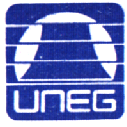 UNIVERSIDAD NACIONAL EXPERIMENTAL DE GUAYANAPROYECTO DE CARRERA INGENIERIA INFORMATICATÉCNICAS DE PROGRAMACIÓN IPROFESORA  ENNIS URBAEZEJERCICIOS DE STRINGCuenta las vocales que se encuentran en un texto#include <stdio.h>#include <string.h>#define N 5void contar_vocales (char texto[], int nvocales[]){    int i;for (i=0; i<strlen(texto);i++){switch (texto[i]){case 'a' : case 'A': ++nvocales[0];break;case 'e' : case 'E': ++nvocales[1];break;case 'i' : case 'I': ++nvocales[2];break;case 'o' : case 'O': ++nvocales[3];break;case 'u' : case 'U': ++nvocales[4];break;}}}main (){int  i, notros=0, vocales[N]={0,0,0,0,0};char texto[TAMANO];printf ("Introduzca texto ");scanf("%s",texto);contar_vocales (texto,vocales);printf("vocales = ");for (i = 0; i < 5; ++i)printf(" %d",vocales[i]);}Transforma un texto a mayúscula carácter a carácter. Equivalente a  strupr()#include <stdio.h>#include <string.h>#define TAMANO 30void mayuscula(char texto[]){    int i;for (i=0; i<strlen(texto);i++){   texto[i]=toupper(texto[i]);   //texto[i]=tolower(texto[i]);    //tolower  transforma a minúscula un caracter}}main (){char texto[TAMANO];printf ("Introduzca texto ");scanf("%s",texto);mayuscula(texto);printf("El texto ahora= %s", texto);}Construcción usuario Sase#include <stdio.h>#include <string.h>void sase( char *usuario, char *nombre,char *apellido, int cedula){	char aux1[10], aux2[10]=""; 	strncpy(usuario,nombre,1);	strcat(usuario,apellido);	//transforma la cedula de entero a string	sprintf(aux1,"%d", cedula);	//Invierte la cadela de la cedula	strrev(aux1);	//guarda en aux2 los tres primeros numeros de la cadena invertida	strncpy(aux2,aux1,3);	//Invierte el aux para volver a la forma original los tres ultimos numeros	strrev(aux2);	strcat (usuario,aux2);}main(){	char nombre[20]="ennis";	char apellido[20]="urbaez";	char usuario[20]="";	int cedula=11213386;	sase (usuario, nombre, apellido, cedula);	printf ("El usuario es %s", usuario);}4.Funcion eliminar un carácter especifico de un texto#include <stdio.h>#include <string.h>void eliminarCaracter( char *cadena, char c){	int i,j=0;	char aux[40]="";	for (i=0; i<strlen(cadena);i++)	{		if (cadena[i]!=c)		{			aux[j]=cadena[i];		    j++;		}	}	strcpy(cadena,aux);}main(){	char texto[40]="Prueba de Eliminacion";	eliminarCaracter(texto,'i');	printf ("Eliminando la i es = %s", texto);}#include <stdio.h>#include <string.h>int posicion(char *cadena, char *subcadena){ return (strstr(cadena,subcadena)-cadena); }void extraer_subcadena (char *cadena, char *subcadena, int inicio, int fin){ int i,j=0;  strcpy(subcadena,""); for (i=inicio; i<=fin;i++) { 	 subcadena[j++]=cadena[i];}subcadena[j]='\0';}int main(){	char cadena[40]="Prueba de subcadena";	char subcadena[40];	printf ("la posición es %d", posicion(cadena,"Prueba"));	extraer_subcadena (cadena,subcadena,0,10);	printf ("la extraccion = %s", subcadena);	return 0;}